КОНСУЛЬТАЦИЯ ДЛЯ РОДИТЕЛЕЙ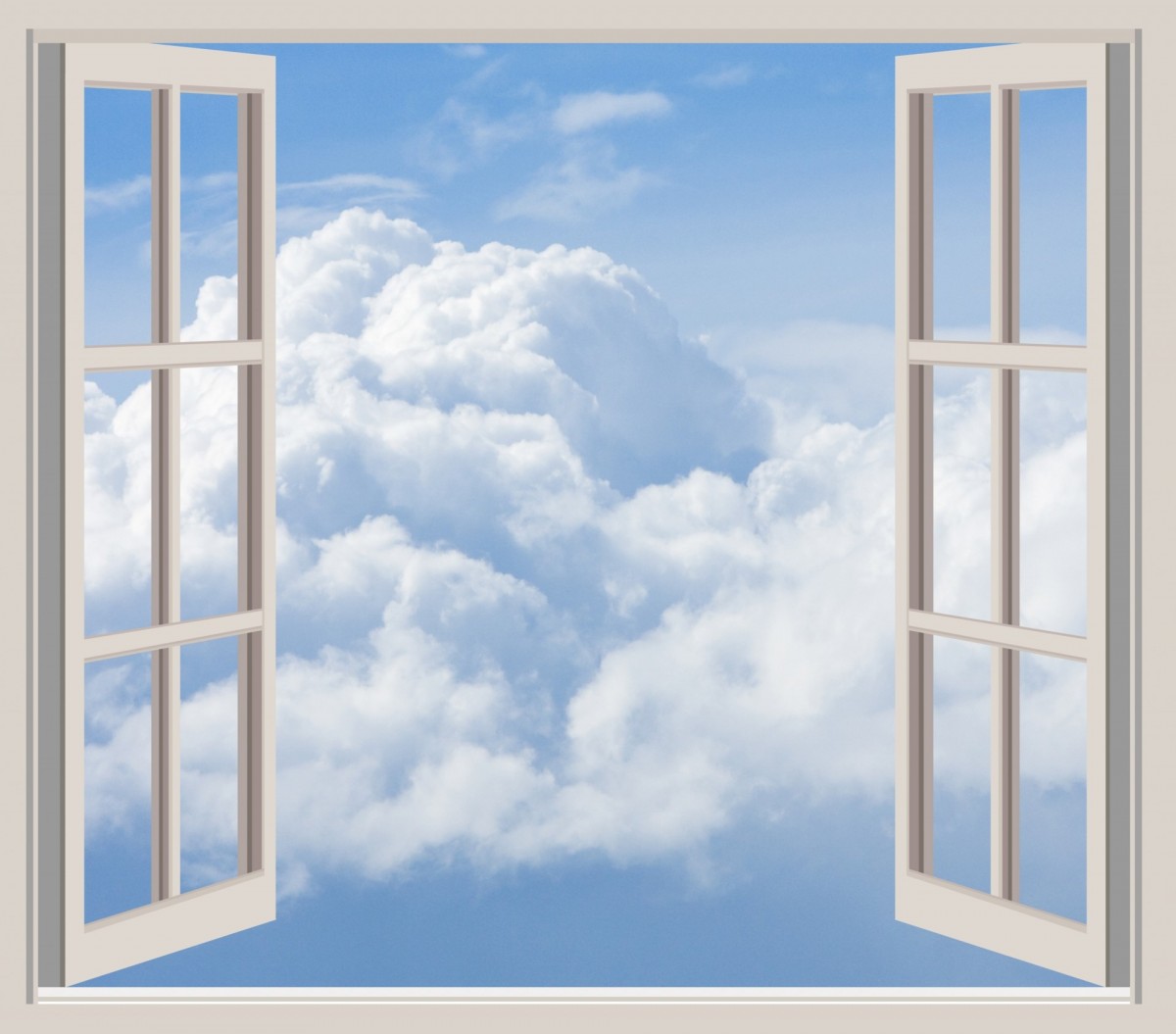 "Осторожно, открытое окно!!!" Летом вопрос безопасности ребенка при открытых окнах особенно актуален. Малыши тянутся к открытым окнам, как к дверям, открытым в огромный мир. Они совершенно не задумываются о том, насколько это может опасно, поэтому об этом должны позаботиться взрослые.Печальная статистика выпадения детей из окон говорит о том, что почти половина случаев происходит из-за порвавшейся москитной сетки. Поскольку, с одной стороны, москитная сетка не предназначена для больших нагрузок, а с, другой, она дает детям ложную уверенность в своей надежности, они наваливаются на неё, как на стекло… и последствия трагичны.Каждому родителю необходимо знать, какими должны быть безопасные окна для детей, и какие меры необходимо предпринимать для уменьшения риска выпадения ребенка из окна или балкона.Так что же сделать, чтобы свести к минимуму риск несчастного случая?Если ребенок дома, держите окна закрытыми. Вам кажется, что вы всегда рядом, но даже одной секунды достаточно, чтобы произошла беда!Не надейтесь на анти — москитные сетки. Очень часто дети опираются на них и вместе с ними выпадают из окна. Никакое «укрепление» москитной сетки не убережет ребенка от падения.Не оставляйте ребенка одного.Воспользуйтесь блокираторами – они не позволят малышу самостоятельно открыть окно. Кроме того, производители пластиковых окон придумали решение этой проблемы – оконная ручка — замок с ключом. Такие ручки можно заказать вместе с окнами, а можно купить на строительном рынке и прикрутить их самостоятельно.Освободите пространство рядом с окном, сделайте так, чтобы ребенок просто не смог забраться на подоконник. Рядом с окном не должно быть ни мебели, ни стульев, ни коробок.Помните, что подобные правила актуальны не только для вашего дома, но и для тех мест, куда вы отправляете своего ребенка дошкольного возраста, например, у бабушки, живущей на верхних этажах многоэтажного дома.Если ваш ребенок очень любознательный, установите решетки на окна.Подытожим всё вышесказанное.Чтобы обеспечить безопасность окон для детей необходимо держать их под своим контролем, не доверять присмотр людям пожилым или другим детям, или подросткам.Москитные сетки не только не защищают окна, но и провоцируют падения детей из окон, а, следовательно, либо не распахивайте окна с москитными сетками, либо устанавливайте дополнительные средства защиты: решетки, ворота безопасности. Старайтесь вообще не распахивать широко окна в помещении, где находится маленький ребенок, используйте вертикальный режим проветривания или верхнюю форточку. Еще есть вариант проветривания помещения с помощью специальных вентиляционных блоков, которые могут быть установлены отдельно или же быть встроенными в некоторые системы кондиционирования помещений.Также помогают защитить окна от детей разного рода фиксаторы и замки безопасности, которые не позволят малышам широко открыть створку и выпасть.И, конечно же, самая лучшая защита окон от дошкольников – это их самостоятельное осознание опасности. Ведь большинство проблем с выпадением малышей из окон происходит от их беспечности и непонимания самой сути проблемы. Поэтому периодически проводите с дошкольниками профилактически беседы по безопасности в доме. Даже самые маленькие из них должны понять, что залезать на подоконник опасно, что можно упасть и сильно удариться. Конечно, каждый возраст потребует от вас своего уровня объяснений, одно дело говорить об этом дошкольнику ясельного возраста, а другое дошкольнику старшей группы. Но, главное, всегда подбирайте простые слова и понятные аналогии.Уважаемые мамы и папы, скажите, - "Есть ли  что-то дороже ваших сыновей и дочек? Кто несёт ответственность за их жизнь и здоровье?"Любой здравомыслящий взрослый человек знает ответы на эти вопросы. Так почему же тогда гибнут и калечатся дети, находясь в самом надёжном на планете месте - в своём доме?С наступлением тёплого времени года родители, позабыв о бдительности, оставляют открытые окна и балконные двери. Дети - любопытные исследователи и "почемучки" подвергаются огромной опасности. В связи с этим, напоминаем:Летом москитные сетки спасают нас от назойливых насекомых, но являются смертельной опасностью для малышей!Ребёнок в комнате - открытое окно не должно быть ему доступно!Дети умеют мечтать, но не умеют летать!Ребёнок не должен стоять на окне! Пусть дети летают от счастья во сне!У вашего АНГЕЛА нет крыльев! Оставлять открытое окно - ОПАСНО!Трагедия может случиться в любой момент!Сделайте окно безопасным! Поставьте на окна ограничители для детей!Не приучайте детей смотреть в окно!Уберите от окон диваны и стулья!Если малыш погибнет, вы сможете с эти жить?